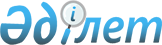 О внесении изменений в решение маслихата района Сауран от 10 августа 2021 года № 26 "О районном бюджете на 2021-2023 годы"Решение Сауранского районного маслихата Туркестанской области от 26 ноября 2021 года № 62. Зарегистрировано в Министерстве юстиции Республики Казахстан 20 декабря 2021 года № 25865
      Маслихат района Сауран РЕШИЛ:
      1. Внести в решение маслихата района Сауран "О районном бюджете на 2021-2023 годы" от 10 августа 2021 года № 26 (зарегистрировано в Реестре государственной регистрации нормативных правовых актов под № 24026) следующие изменения:
      пункт 1 изложить в новой редакции:
      "1. Утвердить районный бюджет Сауранского района на 2021-2023 годы согласно приложениям 1, 2 и 3 соответственно, в том числе на 2021 год в следующих объемах:
      1) доходы – 1 083 322 тысяч тенге:
      налоговые поступления – 344 946 тысяч тенге;
      неналоговые поступления – 5 тысяч тенге;
      поступления от продажи основного капитала – 62 431 тысяч тенге;
      поступления трансфертов – 738 128 тысяч тенге;
      2) затраты –1 083 322 тысяч тенге;
      3) чистое бюджетное кредитование – 0:
      бюджетные кредиты – 0;
      погашение бюджетных кредитов – 0;
      4) сальдо по операциям с финансовыми активами – 0:
      приобретение финансовых активов – 0;
      поступления от продажи финансовых активов государства – 0;
      5) дефицит (профицит) бюджета – 0;
      6) финансирование дефицита(использование профицита) бюджета –0:
      поступление займов – 0;
      погашение займов – 0;
      используемые остатки бюджетных средств – 0.".
      Приложение 1 указанного решения изложить в новой редакции согласно приложению к настоящему решению.
      2. Настоящее решение вводится в действие с 1 января 2021 года. Районный бюджет на 2021 год
					© 2012. РГП на ПХВ «Институт законодательства и правовой информации Республики Казахстан» Министерства юстиции Республики Казахстан
				
      Секретарь маслихата

М. Кунпеисов
Приложение к решению
маслихата района Сауран
от 26 ноября 2021 года № 62Приложение к решению
маслихата района Сауран
от 10 августа 2021 года № 26
Категория Наименование
Категория Наименование
Категория Наименование
Категория Наименование
Категория Наименование
Сумма, тысяч тенге
Класс
Класс
Класс
Класс
Сумма, тысяч тенге
Подкласс
Подкласс
Подкласс
Сумма, тысяч тенге
1
1
1
1
2
3
1. Доходы
1 083 322
Поступления
344 946
1
Налоговые поступления
282 758
01
Подоходный налог
57 948
1
Корпоративный подоходный налог
15 475
2
Индивидуальный подоходный налог
42 473
03
Социальный налог
222 058
1
Социальный налог
222 058
04
Hалоги на собственность
2 706
1
Hалоги на имущество
2 706
08
Обязательные платежи, взимаемые за совершение юридически значимых действий и (или) выдачу документов уполномоченными на то государственными органами или должностными лицами
46
1
Государственная пошлина
46
2
Неналоговые поступления
5
06
Прочие неналоговые поступления
5
1
Прочие неналоговые поступления
5
3
Поступления от продажи основного капитала
62 431
03
Продажа земли и нематериальных активов
62 431
1
Продажа земли
62 431
4
Поступления трансфертов 
738 128
02
Трансферты из вышестоящих органов государственного управления
738 128
2
Трансферты из областного бюджета
738 128
Функциональная группа
Функциональная группа
Функциональная группа
Функциональная группа
Функциональная группа
Сумма, тысяч тенге
Функциональная подгруппа
Функциональная подгруппа
Функциональная подгруппа
Функциональная подгруппа
Сумма, тысяч тенге
Администратор бюджетных программ
Администратор бюджетных программ
Администратор бюджетных программ
Сумма, тысяч тенге
Программа
Программа
Сумма, тысяч тенге
Наименование
Сумма, тысяч тенге
2. Затраты
1 083 322
01
Государственные услуги общего характера
429 221
1
Представительные, исполнительные и другие органы, выполняющие общие функции государственного управления
395 006
112
Аппарат маслихата района (города областного значения)
22 825
001
Услуги по обеспечению деятельности маслихата района (города областного значения)
22 825
122
Аппарат акима района (города областного значения)
372 181
001
Услуги по обеспечению деятельности акима района (города областного значения)
112 949
003
Капитальные расходы государственного органа
2 011
113
Целевые текущие трансферты нижестоящим бюджетам
257 221
2
Финансовая деятельность
6 012
805
Отдел государственных закупок района (города областного значения)
6 012
001
Услуги по реализации государственной политики в области государственных закупок на местном уровне
5 562
003
Капитальные расходы государственного органа
450
9
Прочие государственные услуги общего характера
28 203
459
Отдел экономики и финансов района (города областного значения)
17 014
001
Услуги по реализации государственной политики в области формирования и развития экономической политики, государственного планирования, исполнения бюджета и управления коммунальной собственностью района (города областного значения)
16 492
015
Капитальные расходы государственного органа
522
482
Отдел предпринимательства и туризма района (города областного значения)
11 189
001
Услуги по реализации государственной политики на местном уровне в области развития предпринимательства и туризма
10 739
003
Капитальные расходы государственного органа
450
06
Социальная помощь и социальное обеспечение
369 845
1
Социальное обеспечение
88 500
451
Отдел занятости и социальных программ района (города областного значения)
88 500
005
Государственная адресная социальная помощь
88 500
2
Социальная помощь
240 482
451
Отдел занятости и социальных программ района (города областного значения)
240 482
002
Программа занятости
122 769
007
Социальная помощь отдельным категориям нуждающихся граждан по решениям местных представительных органов
10 572
017
Обеспечение нуждающихся инвалидов протезно-ортопедическими, сурдотехническими и тифлотехническими средствами, специальными средствами передвижения, обязательными гигиеническими средствами, а также предоставление услуг санаторно-курортного лечения, специалиста жестового языка, индивидуальных помощников в соответствии с индивидуальной программой реабилитации инвалида
75 593
023
Обеспечение деятельности центров занятости населения
31 548
9
Прочие услуги в области социальной помощи и социального обеспечения
40 863
451
Отдел занятости и социальных программ района (города областного значения)
40 863
001
Услуги по реализации государственной политики на местном уровне в области обеспечения занятости и реализации социальных программ для населения
18 538
011
Оплата услуг по зачислению, выплате и доставке пособий и других социальных выплат
150
113
Целевые текущие трансферты нижестоящим бюджетам
22 175
07
Жилищно-коммунальное хозяйство
31 764
1
Жилищное хозяйство
18 924
487
Отдел жилищно-коммунального хозяйства и жилищной инспекции района (города областного значения)
16 550
001
Услуги по реализации государственной политики на местном уровне в области жилищно-коммунального хозяйства и жилищного фонда
16 100
003
Капитальные расходы государственного органа
450
463
Отдел земельных отношений района (города областного значения)
2 374
016
Изъятие земельных участков для государственных нужд
2 374
2
Коммунальное хозяйство
1 500
487
Отдел жилищно-коммунального хозяйства и жилищной инспекции района (города областного значения)
1 500
016
Функционирование системы водоснабжения и водоотведения
1 500
3
Благоустройство населенных пунктов
11 340
487
Отдел жилищно-коммунального хозяйства и жилищной инспекции района (города областного значения)
11 340
030
Благоустройство и озеленение населенных пунктов
11 340
08
Культура, спорт, туризм и информационное пространство
123 852
1
Деятельность в области культуры
53 873
455
Отдел культуры и развития языков района (города областного значения)
53 873
003
Поддержка культурно-досуговой работы
53 873
2
Спорт
3 569
465
Отдел физической культуры и спорта района (города областного значения)
3 569
001
Услуги по реализации государственной политики на местном уровне в сфере физической культуры и спорта
3 569
3
Информационное пространство
37 202
455
Отдел культуры и развития языков района (города областного значения)
37 202
006
Функционирование районных (городских) библиотек
31 928
007
Развитие государственного языка и других языков народа Казахстана
5 274
9
Прочие услуги по организации культуры, спорта, туризма и информационного пространства
29 208
455
Отдел культуры и развития языков района (города областного значения)
8 731
001
Услуги по реализации государственной политики на местном уровне в области развития языков и культуры
8 281
010
Капитальные расходы государственного органа
450
456
Отдел внутренней политики района (города областного значения)
20 477
001
Услуги по реализации государственной политики на местном уровне в области информации, укрепления государственности и формирования социального оптимизма граждан
16 252
003
Реализация мероприятий в сфере молодежной политики
3 725
006
Капитальные расходы государственного органа
500
10
Сельское, водное, лесное, рыбное хозяйство, особо охраняемые природные территории, охрана окружающей среды и животного мира, земельные отношения
63 529
1
Сельское хозяйство
12 142
462
Отдел сельского хозяйства района (города областного значения)
12 142
001
Услуги по реализации государственной политики на местном уровне в сфере сельского хозяйства
11 692
006
Капитальные расходы государственного органа
450
6
Земельные отношения
51 139
463
Отдел земельных отношений района (города областного значения)
51 139
001
Услуги по реализации государственной политики в области регулирования земельных отношений на территории района (города областного значения)
49 714
007
Капитальные расходы государственного органа
1 425
9
Прочие услуги в области сельского, водного, лесного, рыбного хозяйства, охраны окружающей среды и земельных отношений
248
459
Отдел экономики и финансов района (города областного значения)
248
099
Реализация мер по оказанию социальной поддержки специалистов
248
11
Промышленность, архитектурная, градостроительная и строительная деятельность
47 769
2
Архитектурная, градостроительная и строительная деятельность
47 769
467
Отдел строительства района (города областного значения)
6 747
001
Услуги по реализации государственной политики на местном уровне в области строительства
6 297
017
Капитальные расходы государственного органа
450
468
Отдел архитектуры и градостроительства района (города областного значения)
41 022
001
Услуги по реализации государственной политики в области архитектуры и градостроительства на местном уровне
10 522
003
Разработка схем градостроительного развития территории района и генеральных планов населенных пунктов
30 000
004
Капитальные расходы государственного органа
500
12
Транспорт и коммуникации
17 342
1
Автомобильный транспорт
10 000
485
Отдел пассажирского транспорта и автомобильных дорог района (города областного значения)
10 000
045
Капитальный и средний ремонт автомобильных дорог районного значения и улиц населенных пунктов
10 000
9
Прочие услуги в сфере транспорта и коммуникаций
7 342
485
Отдел пассажирского транспорта и автомобильных дорог района (города областного значения)
7 342
001
Услуги по реализации государственной политики на местном уровне в области пассажирского транспорта и автомобильных дорог
7 092
003
Капитальные расходы государственного органа
250
3. Чистое бюджетное кредитование
0
Функциональная группа
Функциональная группа
Функциональная группа
Функциональная группа
Функциональная группа
Сумма, тысяч тенге
Функциональная подгруппа
Функциональная подгруппа
Функциональная подгруппа
Функциональная подгруппа
Сумма, тысяч тенге
Администратор бюджетных программ
Администратор бюджетных программ
Администратор бюджетных программ
Сумма, тысяч тенге
Программа
Программа
Сумма, тысяч тенге
Бюджетные кредиты
Категория
Категория
Категория
Категория
Категория
Сумма, тысяч тенге
Класс
Класс
Класс
Класс
Сумма, тысяч тенге
Подкласс
Подкласс
Подкласс
Сумма, тысяч тенге
Специфика
Специфика
Сумма, тысяч тенге
Погашение бюджетных кредитов
4. Сальдо по операциям с финансовыми активами
0
Функциональная группа
Функциональная группа
Функциональная группа
Функциональная группа
Функциональная группа
Сумма, тысяч тенге
Функциональная подгруппа
Функциональная подгруппа
Функциональная подгруппа
Функциональная подгруппа
Сумма, тысяч тенге
Администратор бюджетных программ
Администратор бюджетных программ
Администратор бюджетных программ
Сумма, тысяч тенге
Программа
Программа
Сумма, тысяч тенге
Приобретение финансовых активов
Категория
Категория
Категория
Категория
Категория
Сумма, тысяч тенге
Класс
Класс
Класс
Класс
Сумма, тысяч тенге
Подкласс
Подкласс
Подкласс
Сумма, тысяч тенге
Специфика
Специфика
Сумма, тысяч тенге
Поступления от продажи финансовых активов государства
5. Дефицит (профицит) бюджета
0
6. Финансирование дефицита (использование профицита) бюджета
0
Категория
Категория
Категория
Категория
Категория
Сумма, тысяч тенге
Класс
Класс
Класс
Класс
Сумма, тысяч тенге
Подкласс
Подкласс
Подкласс
Сумма, тысяч тенге
Специфика
Специфика
Сумма, тысяч тенге
Поступления займов
Функциональная группа
Функциональная группа
Функциональная группа
Функциональная группа
Функциональная группа
Сумма, тысяч тенге
Функциональная подгруппа
Функциональная подгруппа
Функциональная подгруппа
Функциональная подгруппа
Сумма, тысяч тенге
Администратор бюджетных программ
Администратор бюджетных программ
Администратор бюджетных программ
Сумма, тысяч тенге
Программа
Программа
Сумма, тысяч тенге
Погашение займов
Категория
Категория
Категория
Категория
Категория
Сумма, тысяч тенге
Класс
Класс
Класс
Класс
Сумма, тысяч тенге
Подкласс
Подкласс
Подкласс
Сумма, тысяч тенге
Специфика
Специфика
Сумма, тысяч тенге
Используемые остатки бюджетных средств